Newham Sixth Form College – Declarations of Interest  Approach and proforma approved – 7 October 2020I Christopher Folorunso...  as a Member of the NewVIc Corporation have set out below my interests* in accordance with the Corporation’s conflicts of interest policy.To the best of my knowledge, the above information is complete and correct. I undertake to update as necessary the information provided, and to review the accuracy of the information on an annual basis. I give my consent for it to be used for the purposes described in the conflicts of interest policy and for no other purpose.Note: The completed proforma will be published on the governance section of the College website. Signed:		…………...........................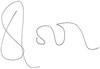 Member of the NewVIc Corporation Date:		01/08/2023.....................................When completed please return to the Head of Governance, Newham Sixth Form College Category*Please give details of the interest and whether it applies to yourself or, where appropriate, a connected person as defined by the Charities Act 2011 such as a member of your immediate family, employer or some other close personal connection.Current employment and any previous employment in which you continue to have a financial interest (including self-employment).Head of Web Development at Metropolis International Group, London UKAppointments (voluntary, remunerated or otherwise), e.g. trusteeships, directorships, local authority memberships, magistracy, tribunals etc.NoneMembership of any professional bodies, special interest groups or mutual support organisations.NoneCompanies in which you hold more than 1% of the share capital.NoneGifts or hospitality in excess of £20 accepted in the last 12 months.NoneAny contractual relationship with the Corporation or any company or other organisation connected with the Corporation.NoneAny other interests which you consider are appropriate to disclose and are not covered by the above.None